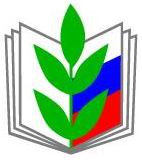 ПРОФСОЮЗ РАБОТНИКОВ НАРОДНОГО ОБРАЗОВАНИЯ И НАУКИ РОССИЙСКОЙ ФЕДЕРАЦИИ  СТАВРОПОЛЬСКАЯ КРАЕВАЯ ОРГАНИЗАЦИЯПУБЛИЧНЫЙ ОТЧЁТ Нефтекумской районной организации Профсоюза работников народного образования и науки Российской Федерации за 2016 год                              Нефтекумск – 2017ПУБЛИЧНЫЙ ОТЧЁТНефтекумской районной организации Профсоюза работников народного образования и наукиРоссийской Федерацииза 2016 год    Направления деятельности Профсоюза четко определены Уставом и законодательством. На Профсоюз  возложены конкретные функции по защите социально-трудовых прав и профессиональных интересов работников образования.    Не секрет, что существуют различные точки зрения на Профсоюз, его место и роль в нашей жизни и часто слышишь такой вопрос «Зачем нам нужен профсоюз?»   Профсоюз сегодня –  единственная организация, которая защищает социально – экономические права работников, добивается выполнения и законодательное отстаивание  социальных гарантий, улучшает микроклимат в коллективе.     В настоящее время мотивацией членства в профсоюзной организации становится не способ получения материальных благ, а средство защиты трудовых прав и интересов.                                               I  РАЗДЕЛ         Краткая характеристика структуры районной организации      По состоянию на 1 января 2016 года в структуру Нефтекумской районной организации Профсоюза входило 46 первичных профсоюзных организаций, из которых:19 первичных профсоюзных организаций в общеобразовательных организациях;22  первичные  профсоюзных организации в учреждениях дошкольного образования;2 первичные профсоюзные организации в учреждениях дополнительного образования детей;3 первичных организация в «других» организациях.    Общий охват профсоюзным членством на 1 января 2017 года составляет 97%. Общая численность членов профсоюза составляет 1731 человек.    Профсоюзное членство  за последние 3 года остаётся стабильным. За 2016 год создана 1 новая первичная профсоюзная организация  в   МКУ «Межпоселенческая централизованная бухгалтерия». На конец года стало 47 первичных организаций. Профсоюзная организация отсутствует в 1 образовательном учреждении  МКДОУ детский сад №3 «Берёзка».  В районе 29 организаций  со 100% охватом профсоюзного членства. Есть малочисленные организации численностью менее 15 человек, их 5. Ежегодно на заседаниях выборных профсоюзных органов рассматриваются вопросы «О статистических отчётах первичных профсоюзных организаций», «Анализ состояния профсоюзного членства в районной организации Профсоюза»,  разработан план мероприятий по реализации Программы по мотивации профсоюзного членства.  II РАЗДЕЛОрганизационная    работа 	Вся организационная работа в 2016 году была направлена на выполнение решений VII Съезда Профсоюза, краевой  и районной отчётно-выборных конференций.      В 2016 году состоялось 2 заседания Совета районной организации Профсоюза, 4 заседания Президиума, на которых были рассмотрены вопросы: Об утверждении плана работы на 2016 год.Об утверждении отчетов за 2016 год (статистический отчет 1СП; отчет по коллективно-договорной кампании КДКО, КДК-2; отчет технического инспектора труда 19-ТИ, финансовый отчёт)О результатах основной деятельности и эффективности показателей организаций Профсоюза за 2016год (Паспорт организации).Об итогах проведения общепрофсоюзной тематической проверки по соблюдению трудового законодательства в образовательных организациях в 2016 году;О практике социального партнерства отдела образования и районной организации  Профсоюза; Мониторинг по заработной плате работников образования в 2016 г.;Об участии в проведении районных профессиональных конкурсов «Учитель года», «Воспитатель года», «Сердце отдаю детям». Об участии в  профсоюзном смотре «Социальное партнёрство – путь к гармоничным трудовым отношениям»  и другие.    В 2016 году  прошла обучение на семинаре - совещании председателей местных организаций Общероссийского профсоюза образования в г. Сочи.         Решая задачу кадрового укрепления, районный совет  уделял большое внимание обучению профсоюзного актива, в течение года прошло 4 обучающих  семинара с профсоюзным активом.   Председатели первичных профсоюзных организаций принимали участие в обучении в рамках семинаров, направленных на повышение квалификации председателей первичных профсоюзных организаций.  Обучающий семинар «Публичный отчёт. Структура, методика создания» был проведен в мае 2016 года, в нем приняли участие председатели первичных профсоюзных организаций и внештатные корреспонденты первичек (65 человек). Обучающий семинар по теме « Делопроизводство первичной профсоюзной организации» (13.09.2016г.) приняли участие 42 члена Профсоюза, на семинаре были рассмотрены вопросы: номенклатура дел первичной профсоюзной организации, планирование работы первички.                                                              III РАЗДЕЛ                                                Социальное партнёрство     В районной организации Профсоюза  действует система социального партнерства. Социальное партнерство с отделом образования администрации Нефтекумского муниципального района строится на принципах открытости и доступности информации, взаимной ответственности сторон, согласованности и обоснованности принятия решений.      В районе действует двухстороннее отраслевое соглашение,  заключённое районной организацией Профсоюза и отделом образования Нефтекумского муниципального  района на период с марта 2014 по март 2017 года.  В 2016 году Отраслевое соглашение по образовательным организациям Нефтекумского муниципального района  СК на 2014-2017 годы дополнено разделом   «Работа с молодёжью»,  внесенные изменения  зарегистрированы в уведомительном порядке. Для обеспечения регулирования социально-трудовых отношений, ведения коллективных переговоров и подготовки проектов коллективных договоров, соглашений, их заключения и контроля по их выполнению на всех уровнях создан орган социального партнерства: комиссия по регулированию социально-трудовых отношений. Комиссия образована из представителей сторон, действующих на основании трудового законодательства, утверждена приказом отдела образования администрации Нефтекумского муниципального района «Об утверждении комиссии по социально-трудовым отношениям» от 14.01.2014г № 9/1.  За отчетный период проведено  2 заседания комиссии,   на которых рассмотрены следующие вопросы: О  внесении изменений и дополнений в районное Отраслевое соглашение по организациям на 2014-2017 годы ( 14.10.2016г. .№3  «Дополнительные меры социальной и материальной поддержки молодых педагогов» № рег.41 от 21.10.2016).О подготовке к отчету  по выполнению Отраслевого соглашения  (08.12.2016г.  пр..№4).    Право на ведение коллективных переговоров по соглашениям и договорам от имени работников отрасли на территории района предоставляется районной  организации Профсоюза и первичным профсоюзным организациям образовательных организаций. В отчетном году  заключено 15 коллективных договоров, все они  прошли процедуру профсоюзной  экспертизы Большая помощь в консультировании по разработке коллективных договоров  оказывалась заместителем председателя краевой организацией   Профсоюза Лейпи Л.А. Во всех учреждениях инициатива по проведению коллективных переговоров принадлежит профсоюзным комитетам. Работодатели, получившие предложение в письменной форме о начале коллективных переговоров, поддержали инициативу проведения коллективных переговоров. В каждой образовательной организации  были изданы приказы о создании комиссий по ведению коллективных переговоров.      С целью оказания практической помощи в разработке проектов коллективных договоров проводились обучающие семинары с председателями первичных профсоюзных организаций и руководителями ОО ( «Коллективный договор – залог эффективной работы организации» февраль 2016г., «Коллективный договор в системе социального партнерства» (октябрь 2016г.),  распространены макеты коллективных договоров,  подготовленные краевой организацией Профсоюза.    Действующее Отраслевое соглашение на 2014 – 2017 годы, содержит   ряд положений по  дополнительной защите трудовых, профессиональных  и социально-экономических интересов:- производится компенсационная выплата в размере 25% должностного оклада (ставки заработной платы) педагогическим работникам за работу в учреждении, расположенном в сельской местности,  данная выплата осуществляется пропорционально педагогической нагрузке, кроме того эти выплаты производятся и пенсионерам ( сумма выплат составила за 2016 год 15,585 млн.руб, в том числе пед.работникам 14,784 млн. руб. и пенсионерам 801 тыс.руб.;- сохранена  оплата труда с учетом имевшейся квалификационной категории на 1 год с момента выхода при ее истечении в течении первого года со дня выхода (длительная временная нетрудоспособность; отпуск по беременности и родам, по уходу за ребенком; длительный отпуск сроком до одного года и др.) -  10человек  (170 т.руб.) ; -продлена на 1 год с момента выхода на работу оплаты труда с учетом имевшейся квалификационной категории, истекающей в течение первого года после выхода на работу (отпуск  по уходу за ребенком 3 чел.- 51 тыс.руб; длительный отпуск сроком до одного года 1 человек – 17  т.руб.- сохранена оплата труда педагогическому работнику с учетом имевшейся квалификационной категории, в случае истечения в период наступления пенсионного возраста срока действия квалификационной категории,  но не более двух лет – 3 человека – 104,5 т.руб.;- предоставлена льготная процедура аттестации в случаях: -наличия государственных наград, полученных за достижения в педагогической деятельности за последние десять лет - 6 человек- 520 т.руб.;-победы в конкурсах профессионального мастерства на краевом или муниципальном уровнях за последние три года -  5 человек -433,3 т.руб.; - получения отраслевых знаков отличия за последние пять лет -1человек – 86,6 т.руб.;-победы в конкурсном отборе лучших учителей на получение денежного поощрения в рамках реализации приоритетного национального проекта «Образование» за последние пять лет - 3 человека – 260 т.руб.      Через закрепление в коллективных договорах образовательных организаций  дополнительных гарантий - работникам предоставляются: -оплачиваемые дополнительные отпуска за ненормированный рабочий день от 3 до 8 календарных дней ( во всех организациях) – 83 чел.; -выплаты стимулирующего характера председателям первичных профсоюзных организаций за личный вклад в результаты деятельности учреждений ( 35 чел. - 226 тыс.руб); - за работу в течение учебного года без больничных листов, пропаганду здорового образа жизни предоставляется работникам дополнительные  дни к отпуску( МБОУ ДОД «ЦВР», МКОУ СОШ №14, МКОУ СОШ №15, МКДОУ д/с №22 «Ромашка» и др.) – по 3 дня 11 чел.- 28 т.руб; -в связи с бракосочетанием работников или их детей  3-5 дней (5чел – 13т.руб.); - с успешной сдачей норм ГТО (МКУ ДО ДЮСШ) 3 дня – 3 чел – 8,3 т.руб.; - материальные вознаграждения при увольнении в связи с выходом на пенсию ( МКДОУ д/с №4 «Радуга», МКОУ СОШ №3, МКОУ СОШ №16).      В целях развития и совершенствования системы социального партнёрства, регулирования социально трудовых отношений районная организация ежегодно участвует  в профсоюзном смотре «Социальное партнёрство – путь к гармоничным трудовым отношениям». В текущем году участие в конкурсе «Лучший коллективный договор», приняла  первичная профсоюзная  организация МКОУ СОШ №16 с.Каясула, по итогам конкурса  она награждена дипломом 3 степени  и денежной премией в размере 6тыс. рублей.     В районной организации Профсоюза созданы все условия для обеспечения деятельности в районе. Организация освобождена от расходов на оплату коммунальных услуг. В районную организацию Профсоюза ежемесячного путем бесплатного перечисления с расчетного счета учреждения на расчетный счет профсоюзной организации поступают денежные средства в размере 1 % установленного коллективным договором только при наличии письменных заявлений работников образовательных учреждений.                                              IV РАЗДЕЛ                  Работа по совершенствованию оплаты труда      Вопрос оплаты труда работников образования в 2016 году являлся, как и в предыдущие годы одним из стратегических, работа велась по следующим направлениям: - осуществление контроля за выполнением майских Указов (2012г.) Президента в части повышения оплаты труда педагогических работников, - совершенствование системы оплаты труда;  - принятие мер по сохранению уровня социальных гарантий работников образования. Средняя заработная плата в  Нефтекумском районе в 2016 году по данным бухгалтерского учета средняя заработная плата учителей района составила 25027 рублей,  педагогических работников – 24426руб.,   средняя заработная плата у педагогических работников дошкольных учреждений составила 16700 рублей, педагогических работников учреждения дополнительного образования – 22417 рублей.                                            V РАЗДЕЛ                                Правозащитная работа      2016 год объявлен в Общероссийском Профсоюзе образования Годом правовой культуры, основные мероприятия которого были направлены на усиление работы с профсоюзными кадрами и активом, повышение профессионализма и правовой культуры.  Юридическая защита прав и интересов членов Профсоюза в предстоящем периоде была реализована через различные виды деятельности, а именно: участие в разработке нормативных правовых актов и проведение правовой экспертизы проектов нормативных правовых актов; участие в мониторинге правоприменения законодательства в сфере образования, в том числе и в ходе проведения общепрофсоюзной тематической проверки, проведение систематической работы по повышению квалификации внештатных правовых инспекторов труда.       В соответствии с  постановлением Президиума районной организации  Профсоюза от 23 мая 2016 года №7-4 «О проведении в 2016 году «Года правовой культуры в Профсоюзе» в Нефтекумской районной  организации Профсоюза работников народного образования и науки РФ», в целях совершенствования системы обучения профсоюзных кадров и актива утвержден план мероприятий Нефтекумской  районной организации Профсоюза по проведению в 2016году  Года правовой культуры в Профсоюзе.    На расширенном заседании Совета районной организации Профсоюза информация о целях, задачах и мероприятиях проведения Года правовой культуры в Профсоюзе доведена до руководителей ОУ и председателей первичных профсоюзных организаций.          На сайте районной организации Профсоюза создана рубрика «Год правовой культуры», в которой размещены материалы: Постановление президиума краевой организации профсоюза  №3-22 от 9.02.16 «Об утверждении плана мероприятий «Год правовой культуры в Профсоюзе»;Постановление районной организации Профсоюза от 23.о5.16 №7-4 «Об утверждении плана мероприятий «Год правовой культуры в Профсоюзе в Нефтекумской районной организации»;Информация об итогах проведения круглого стола «Правовой ликбез».Информация об итогах Года правовой культуры в краевой организации Профсоюза.Информация об итогах Года правовой культуры в Нефтекумской районной организации Профсоюза.    С  молодыми педагогами проведен круглый стол «Правовой ликбез».    В соответствии с постановлением президиума краевой организации Профсоюза от 03 февраля 2016 года №20 «О проведении общепрофсоюзной    тематической проверки  по соблюдению трудового законодательства в образовательных организациях в 2016году»,  постановлением президиума районной организации Профсоюза 10 февраля 2016г. №4-5  «О проведении общепрофсоюзной тематической проверки по соблюдению трудового  законодательства в образовательных организациях в 2016 году»  в период с  01 марта по 01 апреля 2016 года проведены тематические проверки в 5 образовательных организациях:  МКОУ СОШ № 13 а.Новкус-Артезиан, МКОУ СОШ № 16 с.Каясула, МКУ ДО ДЮСШ г.Нефтекумск, МКДОУ д/с №1 «Аленушка» г.Нефтекумск,  МКДОУ д/с №17 «Петушок» с.Каясула. Проводились проверки комиссией, в состав которой были включены ведущий специалист по кадрам и юрисконсульт отдела образования администрации Нефтекумского муниципального района.    Основной целью проведения общепрофсоюзной тематической проверки было выявление, предупреждение и устранение нарушений трудового законодательства и иных нормативных правовых актов, содержащих нормы трудового права при заключении и изменении трудовых договоров с работниками образовательных  учреждениях    Проверка показала, что грубых нарушений в процедуре заключения, выполнения трудовых договоров не выявлено. Нарушения были  устранены до 15 апреля 2016 года.    Районным советом Профсоюза рассмотрено  5 вопросов о правозащитной работе: О проведении года правовой культуры в районной организации Профсоюза.О проведении краевой тематической проверки в2016 году.Об итогах проведения  в 2016году краевой  тематической проверки «Соблюдение трудового законодательства в образовательных организациях в 2016 году».Об итогах правозащитной работы районной организации Профсоюза.Об итогах года правовой культуры в Нефтекумской районной организации Профсоюза.   Всего на личном приеме в 2016году принято 47 членов Профсоюза, из них признаны обоснованными и удовлетворены – 42 (89%). Большинство обращений касалось таких вопросов, как: предоставление годичного отпуска; сокращение и устранение избыточной отчетности; проведение специальной оценки условий труда; увольнение и восстановление работника;  оплата труда;  аттестация педагогических работников; соблюдение сроков выплаты заработной платы; досрочное назначение пенсии по старости в связи с педагогической деятельностью;  предоставление льгот по коммунальным услугам в сельской местности  и др.     Большая помощь в консультировании по правовым вопросам оказывалась главным правовым инспектором труда  краевого комитета Профсоюза Шевченко И.В.   Экономическая эффективность правозащитной деятельности в результате всех форм правозащитной работы составила 0,6 млн.рублей.- Дополнительный отпуск с сохранением заработной платы по условиям коллективного договора (предоставление отпусков с сохранением заработной платы при рождении  ребенка(мужчинам), свадьба работников или детей, похороны близких) – 0,011( обратились 6 человек);-Продление действия квалификационной категории до 1 года после выхода из  декретного отпуска-  0,238(14 человек);-Сохранение оплата по существующей  квалификационной категории на 2 года до достижения пенсионного возраста- 0, 1045(3 человека); - Право методистов МКУ «ЦКОУО» на дополнительный отпуск 6 дней (36+6); (в 2015г. добились прибавки к основному отпуску 28 р.д.+ 8 дней =36).право методистов МКУ «ЦКОУО» на дополнительный отпуск 8 дн. (28 +8) – 0,02( 6 человек).   На заседаниях совета руководителей с руководителями образовательных организаций и социальными партнерами по повышению правовой грамотности  рассматривались вопросы: «Коллективный договор в системе социального партнёрства», «Об итогах  тематической проверки о соблюдении  трудового законодательства  в  образовательных  организациях», «Об особенностях режима рабочего времени и времени отдыха педагогических и других работников образовательных учреждений»; «О сокращении и устранении избыточной отчётности учителей».     Первичным профсоюзным организациям оказывается организационно-методическая помощь, проводятся обучающие семинары с профсоюзным активом. В отчетный период по правовой тематике проведено три семинара по обучению профсоюзного актива: «Грамотный профсоюзный лидер – гарантия надёжности трудовых отношений», «О сокращении и устранении избыточной отчётности учителей», «Работа  профсоюзного актива  по защите трудовых прав работников».                                                     VI РАЗДЕЛ                                                  Охрана труда    Работа по улучшению условий и охраны труда, сохранению здоровья работников, приведению образовательных учреждений в пожаробезопасное состояние осуществлялась в рамках реализации государственной политики в области охраны труда в соответствии с Трудовым кодексом РФ.    Во всех образовательных учреждениях Нефтекумского района  заключены коллективные договоры с обязательным наличием в них раздела «Охрана труда».   Вопросы охраны труда регулярно рассматриваются на заседаниях президиума городской организации Профсоюза.    В 2016 году не одно учреждение Нефтекумского  района не воспользовалось правом на возврат 20% страховых взносов в ФСС.     В первичные организации посредством электронной почты в течение года рассылается необходимая информация и актуальная нормативная документация по охране труда.   В каждой первичной организации есть ответственный по охране труда, который участвует в решении проблем по охране труда, осуществляет общественный контроль по защите прав членов профсоюза. Ответственные по охране труда участвуют в рейдах по осмотру технического состояния зданий образовательных учреждений, в проверке состояния защитных, сигнальных и противопожарных средств и устройств.      Ежегодно проходят обучение  по охране труда  ответственные по охране труда. В 2016 году обучилось  45 человек на это израсходовано 133 900 рублей. Имеется банк данных ответственных по охране труда с указанием порядка и сроков прохождения обучения по охране труда.     Районная организация Профсоюза во взаимодействии с отделом образования  проводит совместные  обследования состояния охраны труда образовательных учреждений. На заседаниях районной трехсторонней комиссии по регулированию социально-трудовых отношений в марте 2016 года пр.№1 был рассмотрен вопрос «О состоянии и условиях охраны труда в образовательных организациях Нефтекумского района».      В районе ведётся работа по специальной оценке условий труда. Однако в 2016году  специальную оценку прошли  всего 11 рабочих мест, где работают 18 человек. На это израсходовано 24,6 тыс.  рублей спонсорских средств.  В ряде образовательных организаций проведена Специальная оценка условий труда, но сертификаты не выданы, т.к не произведена оплата.    Ежегодно на президиуме районного Совета рассматриваются вопросы о выполнении Отраслевого соглашения в части  охраны труда: состоянии производственного травматизма в истекшем году и его причинах, о количестве работающих во вредных и опасных условиях труда, в том числе затратах на приобретение спецодежды и других средств защиты, проведение медосмотров, на компенсацию за работу во вредных условиях труда, на проведение аттестации рабочих мест по условиям труда в подведомственных учреждениях.Проводится общественный контроль за организацией  обеспечения спецодеждой, спецобувью и др.СИЗ, однако    средств на приобретение спецодежды, спецобуви и других средств индивидуальной защиты в текущем году не было выделено вообще. Всё приобретается за внебюджетные средства, пожертвования или спонсорскую помощь. На проведение медосмотров израсходовано – 1 168,8тыс. рублей, на обучение по охране труда – 133,9 тыс.рублей,   27,3 тыс.рублей на приобретение аптечек, Обновление противопожарных щитов.   В  целом на мероприятия по охране труда затрачено 1354,6 тыс.рублей, что на 647, тыс. рублей меньше, чем в 2015 году.                                               VII РАЗДЕЛ               Оздоровление, спорт, культурно-массовая работа       Районная организация Профсоюза при содействии отдела образования проводят согласованную политику в области развития культуры, спорта, организации совместного отдыха, санаторно-курортного лечения работников образования и членов их семей.     Спортивному направлению работы с коллективами образовательных организаций в 2016г. уделялось особое внимание: проведена районная Спартакиада работников образования .  Соучредителем Спартакиады выступила Нефтекумская районная организация Профсоюза. Соревнования прошли по волейболу, легкой атлетике, настольному теннису, дартсу, шахматам. Совместно с отделом образования проводятся профессиональные конкурсы: «Учитель года», «Воспитатель года», «Педагогический дебют», «Самый классный классный», «Воспитать человека».    В июле команда педагогов Нефтекумского района приняла участие в Всероссийском краевом туристическом слете в Архызе, программа которого включала модельные тренировки по спортивному туризму, лично-командные соревнования. В общекомандном зачете команда заняла 5-е место.    По льготным путевкам в санатории-профилактории «Ореховая роща» отдохнули и оздоровились 2 человека, в санаториях КМВ – 11 человек.VIII РАЗДЕЛРабота с молодежью    Районная организация Профсоюза активизировала работу с молодыми специалистами. Целенаправленная организационная деятельность с молодежью проводится через   Совет молодых педагогов, который  создан и продуктивно работает  с 2014 года. Утвержден план работы.    Ежеквартально проводятся заседания Совета и клуба молодых педагогов, на котором рассматриваются вопросы правового просвещения, консультации психолога, проводятся мастер-классы, творческие мастерские, осуществляется знакомство с достижениями молодых педагогов. Молодые  педагоги участвуют в конкурсах профессионального мастерства, в номинации «Педагогический дебют».  Молодые педагоги приняли активное участие в молодежном образовательном турне в Левокумском районе.  Молодежь активно вовлекается в спортивные состязания и соревнования по туризму.    Молодые специалисты  района  активно участвуют  в районных,  краевых и всероссийских  мероприятиях. Учитель МКОУ СОШ №10 Зимин К.В. принял участие во Всероссийском профсоюзном  форуме «Стратегический резерв- 2016»     Основными задачами для Совета молодых педагогов в 2017 г. являются:расширение работы по привлечению молодежи к активной профсоюзной     деятельности;более активная организация обучения молодежи профсоюзной работе,                       формирование профактива и подготовка молодежных профсоюзных лидеров;распространение положительного опыта профсоюзной молодежной работы будет способствовать привлечению молодежи в профсоюзное движение.IX РАЗДЕЛИнформационная работа        В 2016 году информационная работа продолжала оставаться приоритетным           направлением деятельности районной организации  Профсоюза. Для обеспечения решения задач информационной работы выстроена определённая система. В районной организации действует информационная вертикаль, способствующая осуществлять обратную связь с первичными организациями. Сегодня всё активнее используется электронная почта, которая обеспечивает быстрый обмен  информацией. Все первичные организации обеспечены этим видом связи. В 32 (70%) первичных профсоюзных организациях созданы и работают электронные страницы на сайтах образовательных организаций. Важно, чтобы они выполняли свою главную задачу – информирование работников образования   о деятельности Профсоюза.    Важными и значимыми документами для профсоюзного актива   в плане информационной работы выступают Программа развития деятельности Общероссийского Профсоюза образования на период до 2020 года, Программа Ставропольской краевой организации Профсоюза «Развитие информационно-коммуникационных технологий 2020: Дорожная карта» и Программа развития информационно-коммуникативных технологий Нефтекумской районной организации Профсоюза работников образования на 2015-2020 годы. Комплекс мер, утверждённый постановлением президиума районной организации Профсоюза от 23 ноября 2015г. №5-4.     Практика показывает, что члены профсоюза не всегда знают о работе, проводимой центральным и краевым комитетами профсоюза,  районным советом и профсоюзным комитетом первички о достигнутых результатах в улучшении условий труда, о конкретных акциях по защите индивидуальных и коллективных социально-трудовых интересов трудящихся. Причем подавляющее число работников считают, что все положительные достижения и социальные блага, предоставляются по доброй воле работодателя без участия профсоюза,  в то же время в нерешенных проблемах винят профсоюз. Поэтому хорошая практика информирования членов профсоюза сложилась в ряде образовательных организаций. Руководители образовательных организаций МКОУ СОШ №8, №3, №5, №16, МДОУ д/с№1, №5, №13 и др. предоставляют возможность председателям первичных организаций проинформировать на планерках  членов Профсоюза о важных и значимых  событиях, познакомить с интересными статьями газеты «Мой Профсоюз». Газету «Мой профсоюз» выписывают все первичные организации, в первичках есть подшивки газет. В отчетный период проведена активная работа по регистрации членов Профсоюза на сайте РОИ.X РАЗДЕЛИнновационные формы социальной поддержки членов профсоюза      Нефтекумской районной организацией Профсоюза ведётся работа по улучшению качества жизни членов Профсоюза: совершенствование пенсионного обеспечения и кредитной кооперации, организация отдыха и оздоровления работников.    С 2014 года районная организация Профсоюза является  членом кредитного потребительского кооператива «Знание». На 1 января 2017 года количество 5 членов КПК «Знание».  Целенаправленно проводится работа по привлечению работников образовательных организаций к вступлению в члены кооператива.   Цели нашей работы просты и понятны всем – это улучшение условий работы, рост заработной платы, сохранение рабочих мест, предоставление социальных гарантий работникам учреждений образования. Нам многое ещѐ предстоит сделать, чтобы наш Профсоюз теснее сплотил свои ряды, более эффективно защищал интересы своих работников.                                                  XI РАЗДЕЛ                                 Финансовая деятельность    Финансовая работа районной организации Профсоюза в 2016 году строилась на основе перспективного плана работы Комитета и годовой сметы доходов и расходов, утвержденной VII Пленумом. Доходная часть профсоюзного бюджета включала в себя профсоюзные взносы членских организаций. Первичные профсоюзные организации перечисляют в адрес районной организации 100% собранных безналичным путём в организациях взносов, 30 % из них направляются в Ставропольскую краевую организацию Профсоюза; 25% - остаётся на счете районной организации, 45% - возвращается в первичные организации   Расходная часть районного  профсоюзного бюджета такова:   11,9 % на заработную плату с начислениями; 1,3 % выплаты, не связанные с оплатой труда; 4,7 % - информационно-пропагандистская работа; 1,3 % на подготовку и обучение профсоюзных кадров; 1,1 % на материальную помощь; 44 % - премирование членов профсоюза; 1,6 % на проведение пленумов, президиумов, совещаний, конкурсов; 3,8 % - культурно-массовые мероприятия; 0,3 % - прочие мероприятия.   По итогам работы за 2016 год районная контрольно-ревизионная комиссия составила 2 акта ревизии финансово-хозяйственной деятельности.                                              Задачи на 2017 год    Сегодня в рядах районной организации  Профсоюза  состоит более 1700 членов Профсоюза, объединенных в  47 первичных организаций. Их возглавляют в большинстве своем одаренные профсоюзные активисты.    Сейчас  перед Профсоюзом стоит много задач, которые мы должны решать вместе. Наш Профсоюз всегда жил и живет интересами членов Профсоюза.                                                                                         Наши цели и стремления просты и понятны всем:    это стабильная и эффективная работа системы образования, улучшение условий жизни и работы работников отрасли, рост заработной платы, сохранение рабочих мест, предоставление социальных гарантий;    это укрепление социального партнерства, сохранение лучших традиций Профсоюза, пропаганда своей деятельности, а также внедрение новых технологий в работу профсоюзного актива.     Только сильный и сплоченный Профсоюз в состоянии обеспечить эффективную защиту прав и профессиональных интересов работников отрасли. Только в единстве коллектива – сила, только вместе можно чего-либо добиться.Председатель Нефтекумской районной организации Профсоюза                                                    Г.А.Лизина